ImpressumDr. Hopmeier & Partner RechtsanwälteDr. Sabine Hopmeier
Rino G. Iervolino
Alexander Nisi
Stefan Beck
Fabrikstrasse 1/1
(Neuer Turm)
73728 Esslingen
Fon: (07 11) 24 83 81 - 0
Fax: (07 11) 24 83 81 - 30
www.hopmeier-partner.de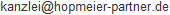 Partnerschaftsgesellschaft
Amtsgericht Stuttgart PR 720124Ust-Nr.: DE 145331252Allen Partnern der Kanzlei wurde die gesetzliche Berufsbezeichnung Rechtsanwalt in der Bundesrepublik Deutschland verliehen. Sie gehören der Rechtsanwaltskammer Stuttgart als Aufsichtsbehörde an.Der Berufsstand der Rechtsanwälte unterliegt im Wesentlichen den nachstehenden
berufsrechtlichen Regelungen:Bundesrechtsanwaltsordnung (BRAO)Rechtsanwaltsvergütungsgesetz (RVG)Berufsordnung für Rechtsanwälte (BORA)Fachanwaltsordnung (FAO)Die Wesentlichen berufsrechtlichen Regelungen können bei der Bundesrechtsanwaltskammer (www.brak.de) eingesehen werden.Berufshaftpflichtversicherungen:RA Alexander Nisi: SV Versicherung, Löwentorstraße 65, 70376 StuttgartRA Rino G. Iervolino: SV Versicherung, Löwentorstraße 65, 70376 StuttgartRA'in Dr. Sabine Hopmeier: ERGO Versicherungsgruppe, Victoriaplatz 2, 40198 DüsseldorfRA Stefan Beck: Allinaz Versicherung, Uhlandstraße 2, 70182 StuttgartDer räumliche Geltungsbereich der Haftpflichtversicherungen ist jeweils Europa.